INFORMAÇÕES GERAIS        As atividades do SEV - SOCIEDADE EDUCACIONAL DE VAZANTE iniciarão em 31/01/2018 - 4ª feira. Nesse dia, teremos:Entrega da agenda com calendário anual de 2018.Cardápio do mês.Avisos sobre os trabalhos a serem desenvolvidos na escola durante o ano de 2018. Horário das aulas   EDUCAÇÃO INFANTIL – 12h30min às 17h.	Horário de adaptação da educação Infantil - 1ª semana.31/01/2018 – 4ª Feira: término da aula às 15 horas.01/02/2018 – 5ª Feira: término da aula às 16 horas.02/02/2018 – 6ª Feira: término da aula às 17 horas.Observações:O uniforme escolar deverá ser adquirido na escola, gentileza não esquecer de marcar o nome.Assim que efetivada a matrícula, o livro da Rede Pitágoras já é pedido pela escola.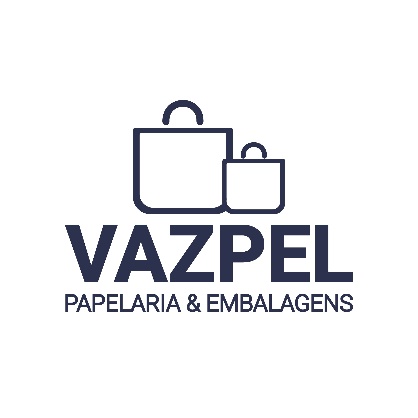 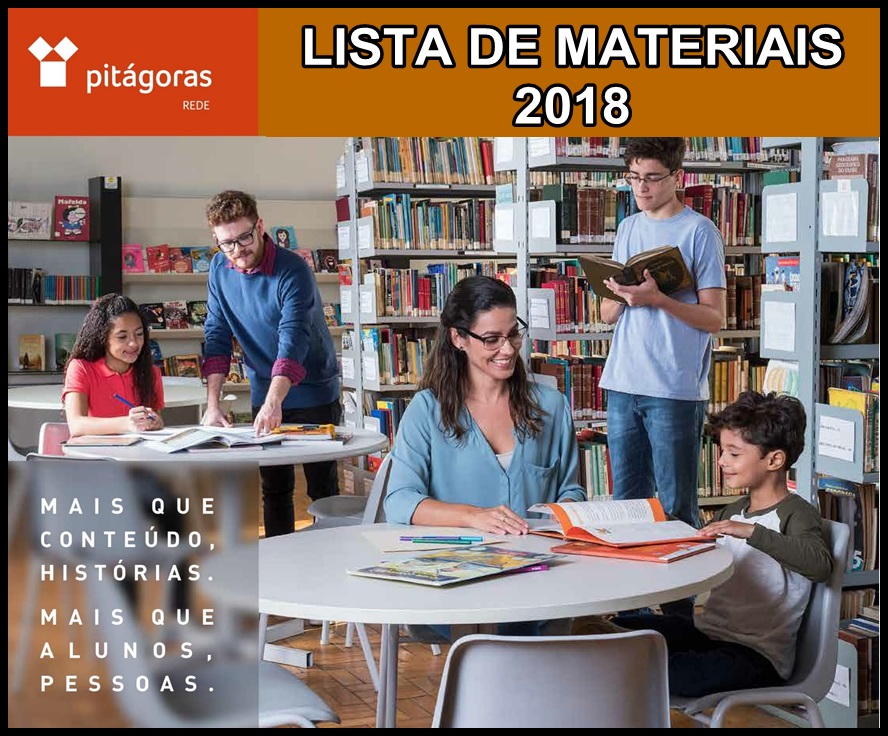 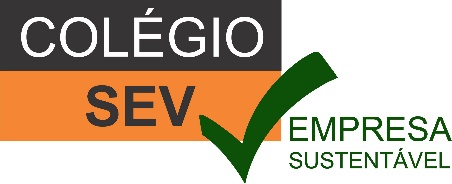 SUGESTÃO DE LIVROS PARA MATERNAL II01-O recreio da bicharada - Luciana Garcia Coleção Novas Fábulas02-É meu! Rachel Bright  - Coleção Novas Fábulas03-Por que o camaleão muda de cor? Contos de Tinga Caramelo04-Por que o elefante tem tromba?  Contos de Tinga Caramelo05-Por que o leopardo tem pintas? Contos de Tinga Caramelo06-O dia a dia de Dadá -  Marcelo Xavier Formato07-Um redondo pode ser quadrado? Canini Formato08-Patabulle cultiva seu jardim - Juliette Vallery Caramelo09-Assim ou Assado? Alcy Coleção Unidunitê10-Eu cuido com carinho do meu cão - Alexandre Rossi11-Eu cuido com carinho do meu gato - Alexandre Rossi12-Tatu-bola aprontou - Regina Siguemoto Formato13-Pode, Pai? Carlos Jorge14-Pintadinha machucou - Regina Siguemoto Formato15-Que cara é essa? Nicola Smee CarameloTodos os livros são da Editora Saraiva Observação: A família deverá adquirir o título em destaque acima. Caso não encontrem, a escola intermediará a compra com a autorização da família. MATERIAL INDIVIDUAL / MATERNAL II04 Cadernos (pré- livro grande e s/pauta) encapados para:  -  Para Casa.      -  Atividades em Classe: Alfabetização Linguística, Matemática,  -  Aulas Especiais: Inglês, Educação de Valores, Musicalização e Contação de Histórias.- 01 para ficar de reserva na escola.02 Caixas de giz de cera grosso – “MEU 1° GIZ”. (uma para ficar na escola e outra em casa).02 Lápis para escrever (Jumbo ou triangular) e bolsinha para guardar junto com a borracha.01 Borracha grande (branca).02 Pacotes de cola colorida.01 Brinquedo pedagógico — observar  idade ( blocos lógicos médios ou grandes,  encaixe ou quebra-cabeça médio ou grande).01 Pasta com elástico ( levar livro de história).01 Bolsinha contendo: Escova  de  dentes (macia e cerdas                    pequenas), uma pasta dental infantil e uma toalha de mão pequena.01 Copo de plástico ou garrafinha ( identificar com nome).01 Avental  plástico para pintura ( exceto de EVA).01 Camiseta grande (usada) para atividades de pintura livre.04 Revistas e 02  jornais para recorte (tirar folhas impróprias)02 Terninhos de roupa usada para ficar na escola com identificação.02 Embalagens com lenços umedecidos.01 Vidro de cola (ficará na bolsinha).02 Pincéis para pintura nº 14.OBS: A 1ª folha dos cadernos será feita pela professora e alunos.Todo o material individual deverá ter o nome do (a) aluno (a) gravado.